Итоговая работа по математике 10 класс.Вариант 1Часть B1. Найти значение выражения:а)  +;б);в);г).2. Найти , если   и  .3.Решить уравнение:а) ;  в) ;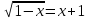 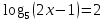 б);  г) .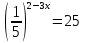 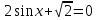 4. Решите неравенство:а) ; 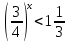 б).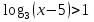 5. Упростить выражение:  а); б).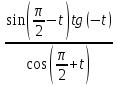 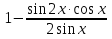 6. В летнем лагере на каждого участника полагается 60 г сахара в день. В лагере 232 человека. Какое наименьшее количество килограммовых упаковок сахара нужно на весь лагерь на 5 дней?7. План местности разбит на клетки. Каждая клетка обозначает квадрат 1 м  1 м. Найдите площадь участка, выделенного на плане. Ответ дайте в квадратных метрах.Часть  С.1. Решите уравнение:.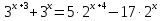 2. Стороны основания правильной треугольной пирамиды равны 24, а боковые ребра равны 37. Найдите площадь боковой поверхности этой пирамиды.3. Найдите корень уравнения или произведение корней, если их несколько :  х = 4.Вариант 2Часть В1. Найдите значение выражения:а);б)  ;в)г)2. Найдите , где  3.Решите уравнение:а) ; в) ;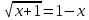 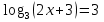 б); г) .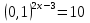 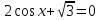 Решите неравенство:а) ; б).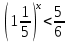 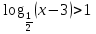 Упростите выражения:а); б) .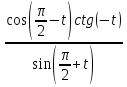 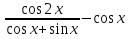 6. В летнем лагере на каждого участника полагается 50 г сахара в день. В лагере 184 человека .Какое наименьшее количество килограммовых упаковок сахара нужно на весь лагерь на 6 дней?7. Дачный участок имеет форму прямоугольника со сторонами 25 м и 15 м. Хозяин планирует обнести его изгородью и отгородить такой же изгородью квадратный вольер со стороной 8 м. Найдите суммарную длину изгороди в метрах 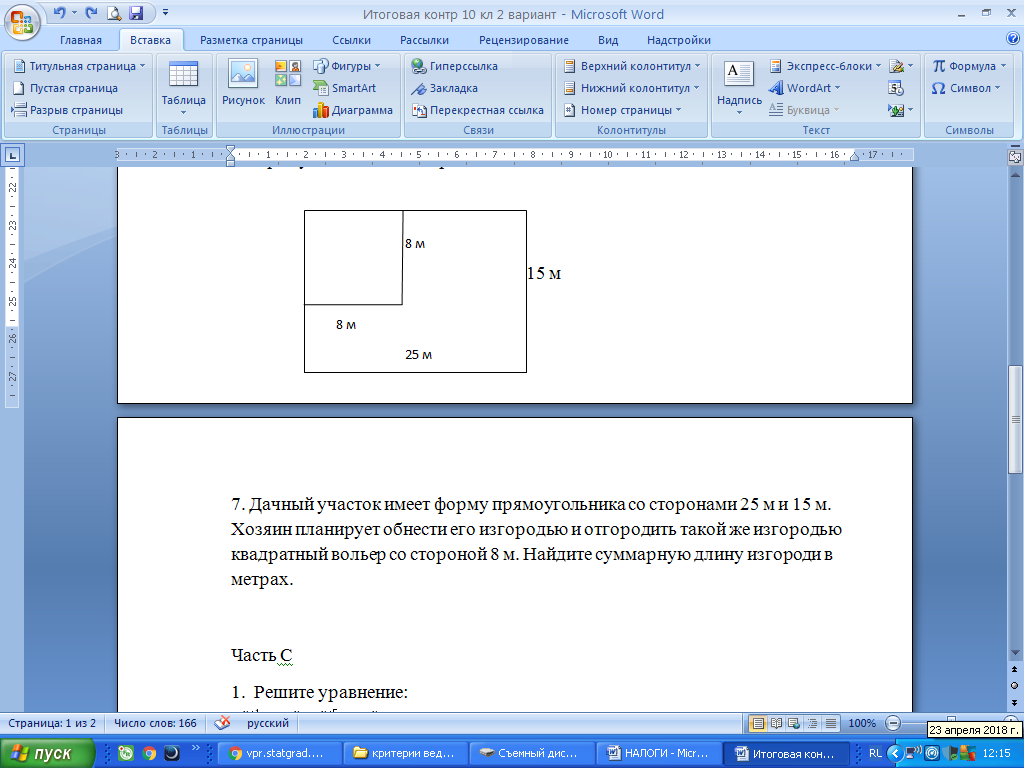 Часть С1.  Решите уравнение:.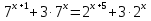 2.  Стороны  правильной треугольной  пирамиды равны 16, а боковые ребра равны 17. Найдите площадь боковой поверхности этой пирамиды.  3. Найдите корень уравнения или произведение корней, если их несколько :  +х = 1Критерии оценивания:Задания части В оцениваются в 1 балл, части С- в 2 балла; максимальный балл за работу-21. Оценка «5» ставится, если учащийся набрал - 19-21 баллов; оценка «4»-15-18 баллов; оценка «3»-8-14 баллов; менее 8 баллов - оценка «2». Ответы.Вариант 1Часть В1.а) 23б)в) 2г)2.3.а) 0б)или 1в) 13г) х =4. а) (б) (8;5.  а) 1б)sin2x6. 707. 12 Часть  С1. 22. 12603. Вариант 2Часть  В1. а) б) 1в) 2г)2.3.  а) 0б) 1в) 12г)4.  а) (б) (3; 3)5.  a) б)6.  567.  96Часть  С1. 12. 3603. 1